Action:	RG-WM is invited to agree this new work item._______________________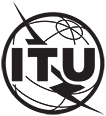 INTERNATIONAL TELECOMMUNICATION UNIONTELECOMMUNICATION
STANDARDIZATION SECTORSTUDY PERIOD 2022-2024INTERNATIONAL TELECOMMUNICATION UNIONTELECOMMUNICATION
STANDARDIZATION SECTORSTUDY PERIOD 2022-2024INTERNATIONAL TELECOMMUNICATION UNIONTELECOMMUNICATION
STANDARDIZATION SECTORSTUDY PERIOD 2022-2024INTERNATIONAL TELECOMMUNICATION UNIONTELECOMMUNICATION
STANDARDIZATION SECTORSTUDY PERIOD 2022-2024INTERNATIONAL TELECOMMUNICATION UNIONTELECOMMUNICATION
STANDARDIZATION SECTORSTUDY PERIOD 2022-2024INTERNATIONAL TELECOMMUNICATION UNIONTELECOMMUNICATION
STANDARDIZATION SECTORSTUDY PERIOD 2022-2024English onlyEnglish onlyEnglish onlyQuestion(s):Question(s):Geneva, 22-26 January 2024Geneva, 22-26 January 2024Source:Source:Rapporteur, TSAG Rapporteur group on working methodsRapporteur, TSAG Rapporteur group on working methodsRapporteur, TSAG Rapporteur group on working methodsRapporteur, TSAG Rapporteur group on working methodsTitle:Title:Purpose:Purpose:Contact:Contact:Contact:Contact:Stefano Polidori
TSB; Secretary RG-WMStefano Polidori
TSB; Secretary RG-WMStefano Polidori
TSB; Secretary RG-WME-mail: stefano.polidori@itu.int Keywords:Abstract:Question:TSAG/RG-WMProposed new ITU-T RecommendationGeneva, 22-26 January 2024Geneva, 22-26 January 2024Reference and title:ITU-T A.JCA "Joint coordination activities: Establishment and working procedures"ITU-T A.JCA "Joint coordination activities: Establishment and working procedures"ITU-T A.JCA "Joint coordination activities: Establishment and working procedures"ITU-T A.JCA "Joint coordination activities: Establishment and working procedures"Base text:TD467TD467Target date:2024 (together with A.1-rev)Editor(s):Olivier Dubuisson, Orange, olivier.dubuisson@orange.comOlivier Dubuisson, Orange, olivier.dubuisson@orange.comApproval process:TAPScope (defines the intent or object of the Recommendation and the aspects covered, thereby indicating the limits of its applicability):Scope (defines the intent or object of the Recommendation and the aspects covered, thereby indicating the limits of its applicability):Scope (defines the intent or object of the Recommendation and the aspects covered, thereby indicating the limits of its applicability):Scope (defines the intent or object of the Recommendation and the aspects covered, thereby indicating the limits of its applicability):Scope (defines the intent or object of the Recommendation and the aspects covered, thereby indicating the limits of its applicability):A joint coordination activity is a tool for management of the work programme of ITU T when there is a need to address a broad subject covering the area of competence of more than one study group (see also [WTSA Res. 22]). A JCA may help to coordinate the planned work effort in terms of subject matter, time-frames for meetings, collocated meetings where necessary and publication goals including, where appropriate, release planning of the resulting Recommendations.The establishment of a JCA aims mainly at improving coordination and planning. The work itself will continue to be conducted by the relevant study groups and the results are subject to the normal approval processes within each study group. A JCA may identify technical and strategic issues within the scope of its coordination role, but will not perform technical studies nor write Recommendations. A JCA may also address coordination of activities with recognized standards development organizations (SDOs) and forums, including periodic discussion of work plans and schedules of deliverables. The study groups take JCA suggestions into consideration as they carry out their work.A joint coordination activity is a tool for management of the work programme of ITU T when there is a need to address a broad subject covering the area of competence of more than one study group (see also [WTSA Res. 22]). A JCA may help to coordinate the planned work effort in terms of subject matter, time-frames for meetings, collocated meetings where necessary and publication goals including, where appropriate, release planning of the resulting Recommendations.The establishment of a JCA aims mainly at improving coordination and planning. The work itself will continue to be conducted by the relevant study groups and the results are subject to the normal approval processes within each study group. A JCA may identify technical and strategic issues within the scope of its coordination role, but will not perform technical studies nor write Recommendations. A JCA may also address coordination of activities with recognized standards development organizations (SDOs) and forums, including periodic discussion of work plans and schedules of deliverables. The study groups take JCA suggestions into consideration as they carry out their work.A joint coordination activity is a tool for management of the work programme of ITU T when there is a need to address a broad subject covering the area of competence of more than one study group (see also [WTSA Res. 22]). A JCA may help to coordinate the planned work effort in terms of subject matter, time-frames for meetings, collocated meetings where necessary and publication goals including, where appropriate, release planning of the resulting Recommendations.The establishment of a JCA aims mainly at improving coordination and planning. The work itself will continue to be conducted by the relevant study groups and the results are subject to the normal approval processes within each study group. A JCA may identify technical and strategic issues within the scope of its coordination role, but will not perform technical studies nor write Recommendations. A JCA may also address coordination of activities with recognized standards development organizations (SDOs) and forums, including periodic discussion of work plans and schedules of deliverables. The study groups take JCA suggestions into consideration as they carry out their work.A joint coordination activity is a tool for management of the work programme of ITU T when there is a need to address a broad subject covering the area of competence of more than one study group (see also [WTSA Res. 22]). A JCA may help to coordinate the planned work effort in terms of subject matter, time-frames for meetings, collocated meetings where necessary and publication goals including, where appropriate, release planning of the resulting Recommendations.The establishment of a JCA aims mainly at improving coordination and planning. The work itself will continue to be conducted by the relevant study groups and the results are subject to the normal approval processes within each study group. A JCA may identify technical and strategic issues within the scope of its coordination role, but will not perform technical studies nor write Recommendations. A JCA may also address coordination of activities with recognized standards development organizations (SDOs) and forums, including periodic discussion of work plans and schedules of deliverables. The study groups take JCA suggestions into consideration as they carry out their work.A joint coordination activity is a tool for management of the work programme of ITU T when there is a need to address a broad subject covering the area of competence of more than one study group (see also [WTSA Res. 22]). A JCA may help to coordinate the planned work effort in terms of subject matter, time-frames for meetings, collocated meetings where necessary and publication goals including, where appropriate, release planning of the resulting Recommendations.The establishment of a JCA aims mainly at improving coordination and planning. The work itself will continue to be conducted by the relevant study groups and the results are subject to the normal approval processes within each study group. A JCA may identify technical and strategic issues within the scope of its coordination role, but will not perform technical studies nor write Recommendations. A JCA may also address coordination of activities with recognized standards development organizations (SDOs) and forums, including periodic discussion of work plans and schedules of deliverables. The study groups take JCA suggestions into consideration as they carry out their work.Summary (provides a brief overview of the purpose and contents of the Recommendation, thus permitting readers to judge its usefulness for their work):A Joint Coordination Activity (JCA) is formed to coordinate activities on topics of relevance across ITU-T study groups. They report their progress either to TSAG or to a particular study group. JCAs do not write Recommendations. Their working methods are documented in this Recommendation.Summary (provides a brief overview of the purpose and contents of the Recommendation, thus permitting readers to judge its usefulness for their work):A Joint Coordination Activity (JCA) is formed to coordinate activities on topics of relevance across ITU-T study groups. They report their progress either to TSAG or to a particular study group. JCAs do not write Recommendations. Their working methods are documented in this Recommendation.Summary (provides a brief overview of the purpose and contents of the Recommendation, thus permitting readers to judge its usefulness for their work):A Joint Coordination Activity (JCA) is formed to coordinate activities on topics of relevance across ITU-T study groups. They report their progress either to TSAG or to a particular study group. JCAs do not write Recommendations. Their working methods are documented in this Recommendation.Summary (provides a brief overview of the purpose and contents of the Recommendation, thus permitting readers to judge its usefulness for their work):A Joint Coordination Activity (JCA) is formed to coordinate activities on topics of relevance across ITU-T study groups. They report their progress either to TSAG or to a particular study group. JCAs do not write Recommendations. Their working methods are documented in this Recommendation.Summary (provides a brief overview of the purpose and contents of the Recommendation, thus permitting readers to judge its usefulness for their work):A Joint Coordination Activity (JCA) is formed to coordinate activities on topics of relevance across ITU-T study groups. They report their progress either to TSAG or to a particular study group. JCAs do not write Recommendations. Their working methods are documented in this Recommendation.Relations to ITU-T Recommendations or other documents (approved or under development):Relations to ITU-T Recommendations or other documents (approved or under development):Relations to ITU-T Recommendations or other documents (approved or under development):Relations to ITU-T Recommendations or other documents (approved or under development):Relations to ITU-T Recommendations or other documents (approved or under development):ITU-T A.1ITU-T A.1ITU-T A.1ITU-T A.1ITU-T A.1Liaisons with other study groups or with other standards bodies:Liaisons with other study groups or with other standards bodies:Liaisons with other study groups or with other standards bodies:Liaisons with other study groups or with other standards bodies:Liaisons with other study groups or with other standards bodies:Supporting members that are committing to contributing actively to the work item:Supporting members that are committing to contributing actively to the work item:Supporting members that are committing to contributing actively to the work item:Supporting members that are committing to contributing actively to the work item:Supporting members that are committing to contributing actively to the work item:United Kingdom, Saudi Arabia, CameroonUnited Kingdom, Saudi Arabia, CameroonUnited Kingdom, Saudi Arabia, CameroonUnited Kingdom, Saudi Arabia, CameroonUnited Kingdom, Saudi Arabia, Cameroon